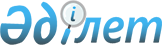 Об установлении квоты рабочих мест для инвалидов по Чингирлаускому району
					
			Утративший силу
			
			
		
					Постановление акимата Чингирлауского района Западно-Казахстанской области от 23 февраля 2017 года № 31. Зарегистрировано Департаментом юстиции Западно-Казахстанской области 17 марта 2017 года № 4727. Утратило силу постановлением акимата Чингирлауского района Западно-Казахстанской области от 4 декабря 2018 года № 212.
      Сноска. Утратило силу постановлением акимата Чингирлауского района Западно-Казахстанской области от 04.12.2018 № 212 (вводится в действие со дня первого официального опубликования).
      В соответствии с Законами Республики Казахстан от 23 января 2001 года "О местном государственном управлении и самоуправлении в Республики Казахстан", от 13 апреля 2005 года "О социальной защите инвалидов в Республике Казахстан", от 6 апреля 2016 года "О занятости населения" и Приказом Министра здравоохранения и социального развития Республики Казахстан от 13 июня 2016 года № 498 "Об утверждении Правил квотирования рабочих мест для инвалидов" (Зарегистрирован в Министерстве юстиции Республики Казахстан 28 июля 2016 года № 14010) акимат района ПОСТАНОВЛЯЕТ:
      1. Установить квоты рабочих мест для трудоустройства инвалидов в размере от двух до четырех процентов от численности рабочих мест без учета рабочих мест на тяжелых работах, работах с вредными, опасными условиями труда со списочной численностью работников по Чингирлаускому району:
      1) от пятидесяти до ста человек - в размере двух процентов списочной численности работников;
      2) от ста до двухсот пятидесяти человек - в размере трех процентов списочной численности работников;
      3) свыше двухсот пятидесяти человек – в размере четырех процентов списочной численности работников.
      2. Ведущему специалисту отдела государственно-правовой работы и службы управления персоналом (кадровой службы) аппарата акима Чингирлауского района (Ажмуратова Н.Ж.) обеспечить государственную регистрацию данного постановления в органах юстиции, его официальное опубликование в Эталонном контрольном банке нормативных правовых актов Республики Казахстан и в средствах массовой информации.
      3. Контроль за исполнением настоящего постановления возложить на заместителя акима Чингирлауского района Т.Каюпова.
      4. Настоящее постановление вводится в действие по истечении десяти календарных дней после дня его первого официального опубликования.
					© 2012. РГП на ПХВ «Институт законодательства и правовой информации Республики Казахстан» Министерства юстиции Республики Казахстан
				
      Аким района

А. Есалиев
